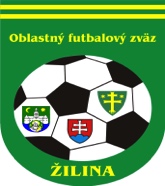 ÚRADNÁ SPRÁVA číslo 121. ŠDK - predseda Peter VACHAN, zasadnutie dňa 14. 10. 2020ŠDK upozorňuje kluby, že v zmysle nariadenia ÚVZ s účinnosťou od 12. októbra 2020 do odvolania sa zakazujú všetky hromadné podujatia.Vzhľadom na uvedené ŠDK ObFZ Žilina ruší všetky stretnutia, ktoré sa mali odohrať po 12.10.2020 a odkladá ich odohratie na neurčito. Vylúčení po ČK. DS - nepodmienečné pozastavenie výkonu športu podľa DP čl. 9/2b.2 a DP čl. 17:Marek Minárik, 1353304, TJ Jablonové II. Tr žiaci, 1 s. s. N od 12. 10. 2020 podľa DP čl. 46/1, 2, 5 EURVylúčení po 2. ŽK. DS – nepodmienečné pozastavenie výkonu funkcie alebo športu na 1 súťažné stretnutie, podľa DP čl. 9/2b1, čl. 9/2b2 a DP čl. 37/3:Lukáš Čička, 1167196, TJ Jablonové I. DT dospelí, od 12. 10. 2020, 10 EURMatúš Gabaj, 1289658, FK Ďurčiná II. DT dospelí, od 12. 10. 2020, 10 EURPeter Gabaj, 1265003, FK Ďurčiná II. DT dospelí, od 12. 10. 2020, 10 EURNepodmienečné pozastavenie výkonu športu na 1 súťažné stretnutie za 5 napomenutí ŽK podľa DP čl. 37/5a:Peter Bistiak, 1188655, TJ Horný Hričov I. DT dospelí, od 12. 10. 2020, 10 EURErik Piroha, 1308016, ŠK Štiavnik I. DT dospelí, od 12. 10. 2020, 10 EURJán Všelko, 1243459, ŠK Štiavnik I. DT dospelí, od 12. 10. 2020, 10 EURDávid Cigánik, 1323893, TJ Divina III. DT dospelí, od 12. 10. 2020, 10 EURDisciplinárne oznamy: ŠDK ukladá Ján Paráč, 1147376, vedúci družstva TJ Tatran Bytčica I. Tr dorast, za HNS voči DO, DS - pozastavenie výkonu akejkoľvek funkcie v klube, zákaz styku s DO, zákaz vstupu do šatní, technickej zóny vrátane priestorov lavičiek náhradníkov na 4 týždne N s prerušením od 12. 10. 2020, podľa DP čl. 48/1c, 2b, 10 EURŠDK trestá TJ Tatran Bytčica za HNS člena RT v s. s. 11.kolo I. Tr dorast Bytčica-Petrovice peňažnou pokutou 50 EUR podľa DP čl. 48/4, 10 EUR ŠDK trestá TJ Divina za HNS priaznivcov v s. s. 11. kolo III. DT dospelí Divina-Hrabové peňažnou pokutou 50 EUR podľa RS 87.5, 10 EURŠDK začína voči Miloš Hubočan, 1109716, TJ Dlhé Pole disciplinárne konanie a na základe vlastných zistení a na základe skutočností uvedených v ZoS zo s. s. 11.k II. DT dospelí Krasňany-Dlhé Pole za telesné napadnutie súpera predbežným ochranným opatrením pozastavuje výkon športu od 12. 10. 2020 do vyriešenia podľa DP 43/1, 2a 4. Zároveň žiada menovaného o doručenie vyjadrenia k udalostiam podaním prostredníctvom ISSF alebo poštou do 21. 10. 2020 do 12:00 hod., 10 EURŠDK začína voči Filip Vrábel, 1309221, TJ Fatran Krasňany disciplinárne konanie a na základe vlastných zistení zo s. s. 11.k II. DT dospelí Krasňany-Dlhé Pole predbežným ochranným opatrením pozastavuje výkon športu od 12. 10. 2020 do vyriešenia podľa DP 43/1, 2a 4. Zároveň žiada menovaného o doručenie správy ošetrujúceho lekára a vyjadrenie k udalostiam podaním prostredníctvom ISSF alebo poštou do 21. 10. 2020 do 12:00 hod., 10 EURŠDK žiada TJ Fatran Krasňany o podrobné písomné stanovisko k priebehu udalostí a k činnosti usporiadateľskej služby počas a po ukončení s. s. 11.k II. DT dospelí Krasňany-Dlhé Pole a o jeho doručenie prostredníctvom ISSF do 21. 10. 2020 do 12:00 hod.ŠDK berie na vedomie stanovisko TJ Dlhé Pole k udalostiam počas a po ukončení s. s. 11.k II. DT dospelí Krasňany-Dlhé Pole.Športovo – technické oznamy:ŠDK upozorňuje FK na nové znenie RS bod 80.1 a síce na povinnosť nahrávať všetky videozáznamy na videoarchív. Videá sa nedoručujú na ObFZ na DVD ani na USB!!!  Podľa RS bod 80.1. „Vo všetkých stretnutiach I. a II. triedy dospelých je usporiadajúci klub povinný zabezpečiť vyhotovenie nestrihaného, neprerušovaného videozáznamu s trvalým údajom prebiehajúceho času. Ostatné FK majú možnosť vyhotoviť videozáznam z MFS vo všetkých vekových kategóriách usporiadaných ObFZ Žilina. Videozáznam je klub povinný nahrať na videoarchív do 48 hodín od skončenia stretnutia.“SÚŤAŽ PRÍPRAVIEKVzhľadom na nemožnosť uzatvoriť zápisy mladších prípraviek, je potrebné, aby FK splnili požiadavky uvedené v tabuľke nižšie v stĺpci „poznámka“ a to v termíne do 21.10.2020, v opačnom prípade budú tieto zápasy skontumované. Zápasy uvedené zelenou farbou sú v poriadku.2. KR – predseda Juraj Krajči, zasadnutie dňa 14.10.20201. a) KR zaevidovala podnet na výkon R v stretnutí III. DOXX bet triedy dospelých sk. B medzi TJ Divina a TJ Tatran Hrabové od TJ Divina- podnet nespĺňa náležitosti RS a zároveň vzhľadom k zmene PF (udelenie ČK v prípade priestupku v PÚ) tento podnet považuje aj za neopodstatnený.   b) KR zaevidovala podnet na výkon R v stretnutí II. DOXX bet triedy dospelých medzi TJ Fatran Krasňany a TJ Dlhé Pole od TJ Dlhé Pole. Podnet považuje za čiastočne opodstatnený a svoje zistenia odstupuje na ŠDK.2. KR zdvorilo žiada kluby, aby svoje sťažnosti na výkon R adresovali oficiálnym podaním na KR v systéme ISSF a nie prostredníctvom regionálnych týždenníkov. Podnet musí spĺňať náležitosti ako sa uvádza v bode 3.3. KR upozorňuje FK, že pri sťažnosti na výkon R voči udeleniu ŽK považuje podnet za závažný, len v prípade ak bude súčasťou udelenia ČK po 2. ŽK. Za závažné pochybenie pre podanie podnetu cez ISSF na KR ObFZ v zmysle ustanovení RS kap. XIII. bod 80.10, bod 80.11 je neoprávnené udelenie ČK hráčovi, prípadne neudelenie ČK hráčovi, nesprávne nariadený PK, nesprávne uznaný, prípadne neuznaný gól. Poplatok 40 EUR podľa RS kap. XIII. bod 80.16 bude uhradený v MZF, okrem prípadov opodstatnenosti, čiastočnej opodstatnenosti, nepreukázateľnosti z hľadiska snímania videokamerou, resp. stiahnutia sťažnosti do začiatku zasadnutia príslušnej komisie.Príklady podaní:a)   V čase 15:30 prvý polčas podľa videa z futbalnetu mal byť hráč súpera xy vylúčený z hry za surovú hru, prípadne HNS.b)   V čase 35:15 prvý polčas podľa futbalnetu sme mali zahrávať pokutový kop za podrazenie súpera v PÚ.c)   V čase 41:10 druhý polčas nám nebol uznaný regulérny gól.4. KR oznamuje širokej futbalovej verejnosti ako aj prihláseným adeptom a adeptkám, že vzhľadom k nepriaznivej epidemiologickej situácii posúva predpokladaný začiatok školenia približne dvadsiatich prihlásených rozhodcov predbežne na február 2021. Kluby, ktoré aktuálne neplnia bod 66 RS budú mať možnosť uzatvoriť dohody o klubovej príslušnosti po vyškolení rozhodcov. Kontakty na vyškolených rozhodcov budú zverejnené po ich úspešnom vyškolení, predpokladáme v priebehu marca 2021 ak to situácia bude v danom čase dovoľovať. Ďalší záujemcovia o vykonávanie funkcie rozhodcu prosíme prihláste sa emailom na adresu: kr-obfzza@obfzza.sk5. KR oznamuje klubom, že spätnou kontrolou prihlášok do súťaží zistila nezrovnalosti v klubovej príslušnosti rozhodcov (mnohí uvádzaní rozhodcovia už nie sú aktívni, prípadne evidovaní v dvoch kluboch súčasne a podobne). Aktuálna klubová príslušnosť je zverejnená na zväzovej stránke. Prípadné nezrovnalosti prosíme pripomienkovať emailom na kr-obfzza@obfzza.sk . 3. Hospodárska komisia – predseda Mgr. Anna PsotnáNeuhradené MZF za mesiac september 2020 ku dňu 16.10.2020:FC Juventus Žilina, OŠK Divinka – Lalinok, RTJ Brodno, TJ ŠK Podhorie, FK Fatran Dolná Tižina, TJ Jednota Bánová, TJ Fatran Krasňany  V prípade neuhradenia MZF do 21.10.2012 HK odstupuje FK na disciplinárne riešenie prostredníctvom ŠDK ObFZ.                             3.Sekretariát – ObFZPripomíname funkcionárom FK upozornenie, zaslané od Sportnet, že vzhľadom na veľké množstvo videí nahratých do mediamanageru bolo potrebné obmedziť maximálnu veľkosť nahrávaného videa z pôvodných 500MB na 200MB. Zároveň boli videá automaticky skonvertované a bola im znížená kvalita na FulHD. Ak budete do tohto systému nahrávať dlhšie videá, použite na konverziu napríklad program HandbrakeInformujeme FK, že od 01.06.2020 štatutári aj občianskych združení potrebujú elektronický občiansky preukaz s čipom potrebný na elektronickú komunikáciu orgánov verejnej moci voči občianskym združeniam. Z toho dôvodu odporúčame štatutárom klubov zriadiť si elektronický občiansky preukaz s čipom, v prípade že nie ste jeho držiteľom, resp. požiadať o jeho aktiváciu, aby Vám bol následne vytvorený prístup do elektronickej schránky a aby ste mohli používať elektronické služby. O elektronický občiansky preukaz s čipom či jeho aktiváciu možno požiadať na ktoromkoľvek oddelení dokladov na Slovensku. Výmena starého typu dokladu za elektronický je bezplatná, rovnako aktivácia občianskeho preukazu. Elektronické občianske preukazy s čipom vydáva Slovenská republika od decembra 2013.Zriadenie elektronických schránok potrebných na komunikáciu s orgánmi verejnej moci upravuje zákon č. 305 z roku 2013. Všetky schránky právnických osôb, ktoré sú zapísané v obchodnom registri a majú sídlo v SR boli aktivované po 1. júli 2017. Ostatným právnickým osobám, teda napríklad aj FK v právnej forme občianskeho združenia sa aktivovali od 01.06.2020. Bližšie informácie sú zverejnené na webovom sídle Ministerstva vnútra: https://portal.minv.sk/wps/wcm/connect/sk/site/main/spravy/2020/5/statutari-op.Ing. Igor Krško  v.r.                                              Milan Matejčík  v.r.   predseda ObFZ	sekretár ObFZDomáciHostiaStavVeková kategóriaPoznámkaFK FATRAN - Dolná TižinaTJ Fatran Varín0 : 0PrípravkaChýbaju nominácie klubov ŠK BeláFK FATRAN - Dolná Tižina0 : 0PrípravkaChýbaju nominácie klubov TJ Fatran VarínŠK Belá0 : 0PrípravkaChýbaju nominácie klubov TJ Fatran VarínFK FATRAN - Dolná Tižina0 : 0PrípravkaChýbaju nominácie klubov FK FATRAN - Dolná TižinaŠK Belá0 : 0PrípravkaChýbaju nominácie klubov ŠK BeláTJ Fatran Varín0 : 0PrípravkaChýbaju nominácie klubov TJ Horný HričovFC JUVENTUS ŽILINA (A)0 : 0PrípravkaNieje možne uzavriet nominácie pretože hostia maju v nominácii menej ako 7 HráčovŠK Dolný HričovTJ Družstevník Bitarová0 : 0Prípravkazápis uzavretýOFK HôrkyTJ Partizán Súľov0 : 0PrípravkaNieje možne uzavriet nominácie pretože domáci maju v nominácii menej ako 7 HráčovFC JUVENTUS ŽILINA (A)TJ Partizán Súľov0 : 0PrípravkaNieje možne uzavriet nominácie pretože domáci maju v nominácii menej ako 7 HráčovTJ Družstevník BitarováOFK Hôrky0 : 0PrípravkaNieje možne uzavriet nominácie pretože hostia maju v nominácii menej ako 7 HráčovTJ Horný HričovŠK Dolný Hričov0 : 0Prípravkazápis uzavretýŠK Dolný HričovFC JUVENTUS ŽILINA (A)0 : 0PrípravkaNieje možne uzavriet nominácie pretože hostia maju v nominácii menej ako 7 HráčovOFK HôrkyTJ Horný Hričov0 : 0PrípravkaNieje možne uzavriet nominácie pretože domáci maju v nominácii menej ako 7 HráčovTJ Partizán SúľovTJ Družstevník Bitarová0 : 0Prípravkazápis uzavretýŠK Dolný HričovOFK Hôrky0 : 0PrípravkaNieje možne uzavriet nominácie pretože hostia maju v nominácii menej ako 7 HráčovFC JUVENTUS ŽILINA (A)TJ Družstevník Bitarová0 : 0PrípravkaNieje možne uzavriet nominácie pretože domáci maju v nominácii menej ako 7 HráčovTJ Horný HričovTJ Partizán Súľov0 : 0Prípravkazápis uzavretýTJ ZbyňovOŠK Kamenná Poruba0 : 0Prípravkazápis uzavretýTJ ŠK PodhorieFK Rajec0 : 0PrípravkaChýbaju nominácie klubov OŠK RudinaOFK Teplička nad Váhom0 : 0PrípravkaChýbaju nominácie klubov Futbalová akadémia UNITED Nededza-Kotrčiná Lúčka-Gbeľany (B)RTJ Brodno0 : 0Prípravkazápis uzavretýOFK Teplička nad VáhomFutbalová akadémia UNITED Nededza-Kotrčiná Lúčka-Gbeľany (B)0 : 0PrípravkaNieje možne uzavriet nominácie pretože domáci maju v nominácii menej ako 7 HráčovFutbalová akadémia UNITED Nededza-Kotrčiná Lúčka-Gbeľany (B)FC JUVENTUS ŽILINA (B)0 : 0Prípravkazápis uzavretýRTJ BrodnoOFK Teplička nad Váhom0 : 0PrípravkaNieje možne uzavriet nominácie pretože hostia maju v nominácii menej ako 7 HráčovFC JUVENTUS ŽILINA (B)RTJ Brodno0 : 0Prípravkazápis uzavretýOŠK RudinaFutbalová akadémia UNITED Nededza-Kotrčiná Lúčka-Gbeľany (B)0 : 0Prípravkazápis uzavretýRTJ BrodnoOŠK Rudina0 : 0Prípravkazápis uzavretýOFK Teplička nad VáhomFC JUVENTUS ŽILINA (B)0 : 0PrípravkaChýbaju nominácie klubov OŠK Baník Stráňavy (A)OŠK Rosina0 : 0Prípravkazápis uzavretýFK Strečno (A)TJ Jednota Bánová0 : 0Prípravkazápis uzavretýTJ Višňové (A)TJ Hviezda Zádubnie0 : 0PrípravkaNieje možne uzavriet nominácie pretože hostia maju v nominácii menej ako 7 HráčovOŠK RosinaTJ Hviezda Zádubnie0 : 0PrípravkaNieje možne uzavriet nominácie pretože hostia maju v nominácii menej ako 7 HráčovTJ Jednota BánováTJ Višňové (A)0 : 0PrípravkaNieje možne uzavriet nominácie pretože hostia maju v nominácii menej ako 7 HráčovOŠK Baník Stráňavy (A)FK Strečno (A)0 : 0Prípravkazápis uzavretýFK Strečno (A)TJ Višňové (A)0 : 0PrípravkaNieje možne uzavriet nominácie pretože hostia maju v nominácii menej ako 7 HráčovOŠK RosinaTJ Jednota Bánová0 : 0PrípravkaNieje možne uzavriet nominácie pretože hostia maju v nominácii menej ako 7 HráčovOŠK Baník Stráňavy (A)TJ Hviezda Zádubnie0 : 0PrípravkaNieje možne uzavriet nominácie pretože hostia maju v nominácii menej ako 7 HráčovFC JUVENTUS ŽILINA (C)Futbalová akadémia UNITED Nededza-Kotrčiná Lúčka-Gbeľany (A)0 : 0Prípravkazápis uzavretý1. KŠK ŽilinaOZ Mládežnícky futbal Závodie0 : 0PrípravkaChýbaju nominácie klubov Futbalová akadémia UNITED Nededza-Kotrčiná Lúčka-Gbeľany (A)1. KŠK Žilina0 : 0PrípravkaNieje možne uzavriet nominácie pretože hostia maju v nominácii menej ako 7 HráčovŠK Cementáreň Lietavská LúčkaFC JUVENTUS ŽILINA (C)0 : 0Prípravkazápis uzavretý1. KŠK ŽilinaŠK Cementáreň Lietavská Lúčka0 : 0PrípravkaNieje možne uzavriet nominácie pretože domáci maju v nominácii menej ako 7 HráčovOZ Mládežnícky futbal ZávodieFutbalová akadémia UNITED Nededza-Kotrčiná Lúčka-Gbeľany (A)0 : 0Prípravkazápis uzavretýŠK Cementáreň Lietavská LúčkaOZ Mládežnícky futbal Závodie0 : 0Prípravkazápis uzavretýFC JUVENTUS ŽILINA (C)1. KŠK Žilina0 : 0PrípravkaChýbaju nominácie klubov OZ Mládežnícky futbal ZávodieFC JUVENTUS ŽILINA (C)0 : 0Prípravkazápis uzavretýFutbalová akadémia UNITED Nededza-Kotrčiná Lúčka-Gbeľany (A)ŠK Cementáreň Lietavská Lúčka0 : 0Prípravkazápis uzavretý